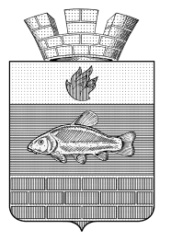 СОВЕТ ДЕПУТАТОВЛИНЁВСКОГО ГОРОДСКОГО ПОСЕЛЕНИЯ
ЖИРНОВСКОГО МУНИЦИПАЛЬНОГО РАЙОНА
ВОЛГОГРАДСКОЙ ОБЛАСТИ_____________________________________________________________________________РЕШЕНИЕот  16.05.2023 года 	       № 54/4О постановке на балансовый учет  муниципального имущества           В соответствии с Федеральным законом от 06.10.2003 года № 131 - ФЗ «Об общих принципах организации местного самоуправления в Российской Федерации», руководствуясь Уставом Линёвского городского поселения Жирновского муниципального района Волгоградской области, на основании Выписок из Единого государственного реестра недвижимости об основных характеристиках и зарегистрированных правах на объект недвижимости, Совет Линёвского городского поселения Жирновского муниципального района Волгоградской области Решил:           1. Поставить на балансовый учет и внести в Реестр объектов муниципальной собственности Линёвского городского поселения следующий объект:№п/пНаименование имуществаАдрес места нахожденияКадастровый номерПротяженность (площадь)1Распределительный газопроводВолгоградская область, Жирновский район, р.п. Линёво, район усадебной застройки восточной части (ул. Мира, пер. Лесной)34:07:070003:9528271 мПредседатель Совета Линёвского городского поселения________________Н.П. Боровикова                                Глава Линёвского городского поселения_____________________ Г.В. Лоскутов